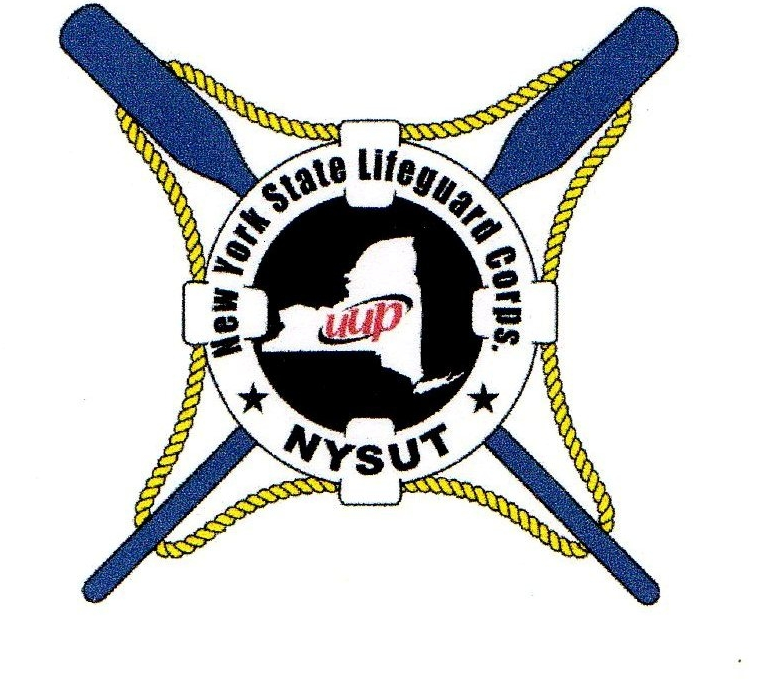 25 Deer Drive		  	                      Nyslifeguards.orgSound Beach, NY 11789		                        (516)551-1875Brucemeiro@yahoo.comPresidentBruce MeirowitzFirst Vice PresidentThomas DonovanRegional Executive OfficerWestern RegionMatthew HoutSouthern RegionGreg QuinlinSecretaryRobert AdlerTreasurerJohn WeberN.Y.S.U.T./A.F.T. DelegateJoe ClericiRegional DelegatesAllegany ParkCentral New YorkDepartment of Environmental ConservationFinger Lakes ParkGenesee ParkLong Island Ryan ClarkJames HammillJames RooneyNew York City ParkNiagara Frontier ParkMatthew HoutO.M.H.D.D.Timothy ForsythPalisades Interstate ParkSaratoga/Capital DistrictTaconic ParkThousand Islands ParkDear Fellow Executive Board Members and Representative Assembly Delegates,I would like to take this opportunity to congratulate each and every one of you for being elected to the Executive Board , and the Representative Assembly of the New York State Lifeguard Corps.  The positions you now hold come with the responsibility of representing our lifeguards from Montauk to Niagara and from Staten Island to the Northern Regions.  We are still in our early formative years and look forward to building a future for New York State Lifeguards. We will be scheduling a Representative Assembly meeting either in late November or early December.  We are currently still involved in negotiating our future contract, and hope to have some positive news to share by our next meeting.  I have enclosed a copy of the 2012 – 2014 election results.  There is a tie for the remaining 3 delegate seats for the Long Island Region.  I plan to research the bylaws and the Election Certification Committee at UUP to formulate a solution to fill those seats.  When I have received some guidance I will keep you informed.  In SolidarityBruce Meirowitz